実践型アートマネジメント講座「地域にひらくまなざし講座」受講申込書※２ページにわたっても構いません。【お申込・お問合せ】 　　　　　　　　　　　　　　　　　　　　　　　　　　　　　　　　　　　　　　　　　　　　　　　　　　　申込フォーム（公財）福岡市文化芸術振興財財団	アートマネジメント講座担当 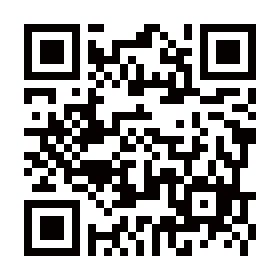 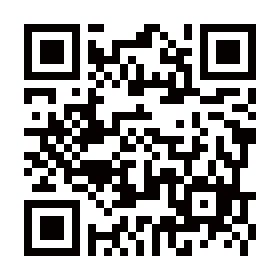 〒812-0027	福岡市博多区下川端町3- 1リバレインセンタービル8階 TEL：092-263-6265（平日9:30～17:00）     メール：bosyu@ffac.or.jp ◆右のQRコードからもお申し込みいただけます。◆受講の可否は2023年6月末までにお知らせします。チェックしてください氏名・フリガナ氏名・フリガナ年齢　※年代も可□座学のみ　　□企画実施生所属（あれば）所属（あれば）電話番号　※昼間つながりやすいもの電話番号　※昼間つながりやすいもの住所　※郵便番号から住所　※郵便番号からメールアドレス　※企画実施生のやりとりは原則メールで行います。メールアドレス　※企画実施生のやりとりは原則メールで行います。応募動機応募動機受講にあたっての質問等受講にあたっての質問等活動歴　※企画実施生のみ　※別添も可　※活動のジャンル（音楽・演劇・ダンス等）も記入活動歴　※企画実施生のみ　※別添も可　※活動のジャンル（音楽・演劇・ダンス等）も記入活動歴　※企画実施生のみ　※別添も可　※活動のジャンル（音楽・演劇・ダンス等）も記入活動歴　※企画実施生のみ　※別添も可　※活動のジャンル（音楽・演劇・ダンス等）も記入2023年度または2024年度の事業計画　※企画実施生のみ　※計画中の方のみ　※別添も可2023年度または2024年度の事業計画　※企画実施生のみ　※計画中の方のみ　※別添も可2023年度または2024年度の事業計画　※企画実施生のみ　※計画中の方のみ　※別添も可2023年度または2024年度の事業計画　※企画実施生のみ　※計画中の方のみ　※別添も可事業タイトル、内容、予定日、会場、出演者、スタッフ、対象、料金等※ここでご記入いただいた事業の関連企画として本講座の「企画実施プログラム」を行っていただいても構いません。事業タイトル、内容、予定日、会場、出演者、スタッフ、対象、料金等※ここでご記入いただいた事業の関連企画として本講座の「企画実施プログラム」を行っていただいても構いません。事業タイトル、内容、予定日、会場、出演者、スタッフ、対象、料金等※ここでご記入いただいた事業の関連企画として本講座の「企画実施プログラム」を行っていただいても構いません。事業タイトル、内容、予定日、会場、出演者、スタッフ、対象、料金等※ここでご記入いただいた事業の関連企画として本講座の「企画実施プログラム」を行っていただいても構いません。その他特記事項　※配慮が必要なことなどがあればこちらにご記入ください。その他特記事項　※配慮が必要なことなどがあればこちらにご記入ください。その他特記事項　※配慮が必要なことなどがあればこちらにご記入ください。その他特記事項　※配慮が必要なことなどがあればこちらにご記入ください。